中國文化大學教育部高教深耕計畫成果紀錄表子計畫附錄二提升高教公共性：透過原住民族學生資源中心輔導原民學生成效具體作法原住民族文化認同活動主題原住民族飲食文化系列活動：VUVU原食講座內容（活動內容簡述/執行成效）主辦單位：中國文化大學學務處原資中心活動地點：大成館109室原資中心活動目標：為推廣原住民族飲食文化本次活動邀請VUVU手作美食工坊介紹原住民族飲食文化，同時規劃製作阿拜、祈納福等原住民傳統美食，讓參與的師生更了解原住民族相關文化，營造友善的校園環境。執行成效：111年11月27日星期四上午10時至下午15時於原資中心辦理，邀請身為排灣族的吳昱鴻老師藉由信仰、五年祭、婚禮等介紹帶入該族的飲食文化是如何形成，並播放相關影片，讓同學能更加理解排灣族的文化，計32人次參與含25人次原住民族同學、2人次漢族同學及5人次師長，整體活動回饋滿意度達88%以上。10/27活動照片活動照片內容說明10/27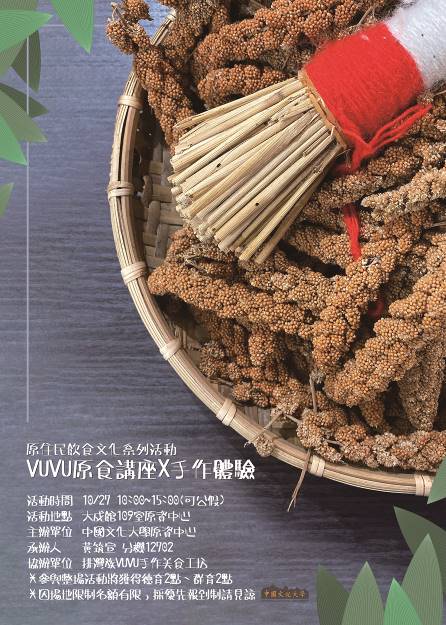 活動海報10/27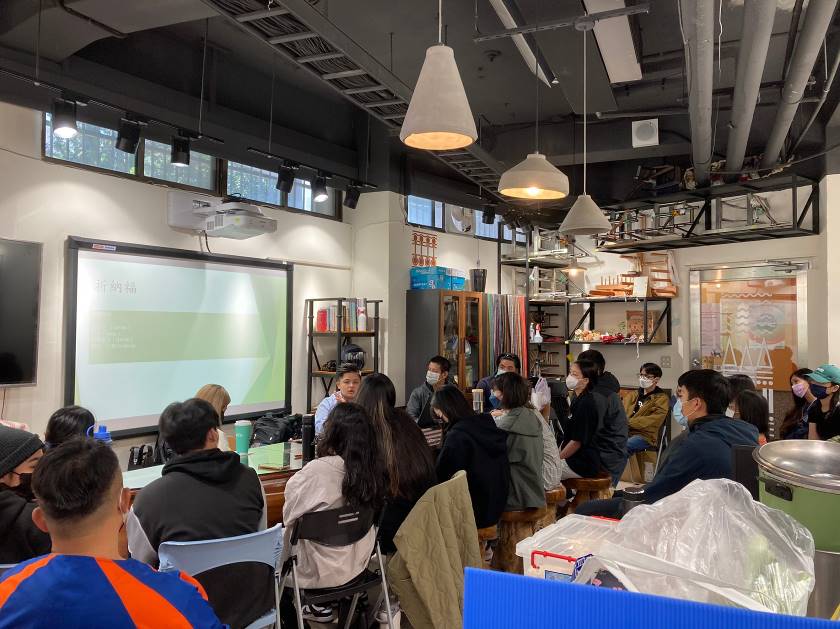 介紹排灣族生活10/27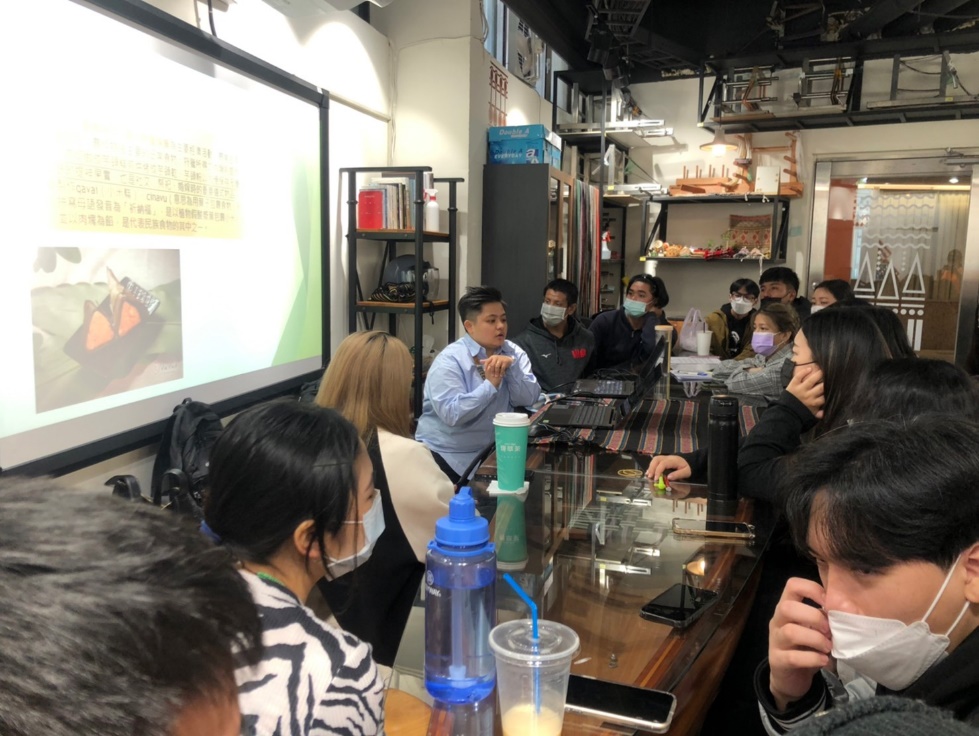 介紹排灣族飲食文化緣起10/27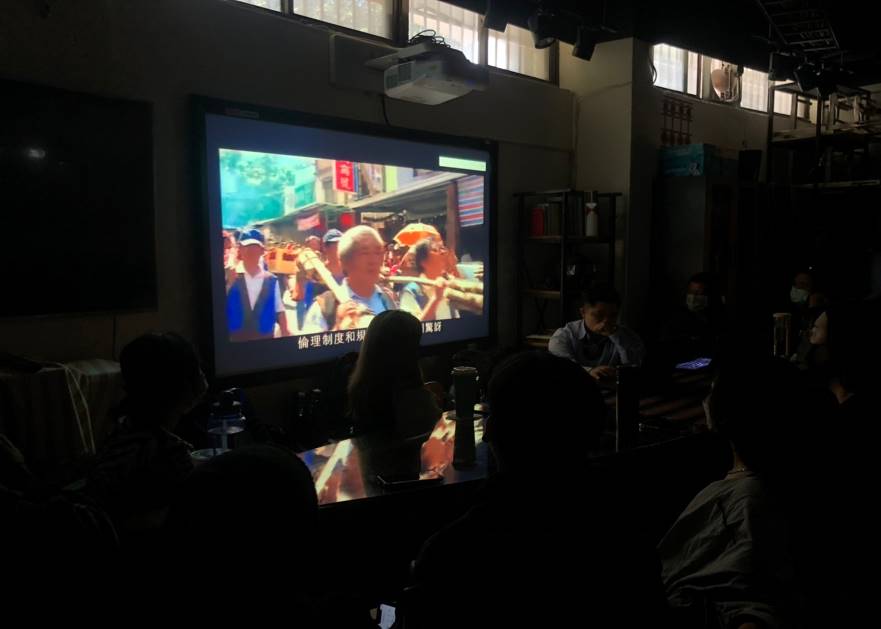 排灣族部落活動影片10/27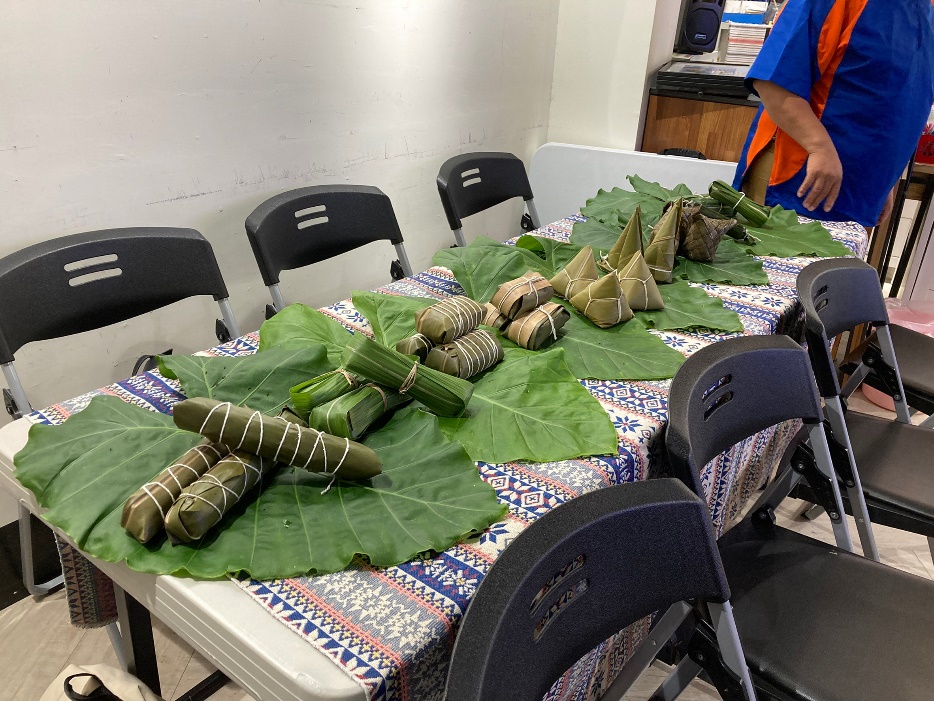 原住民族美食介紹10/27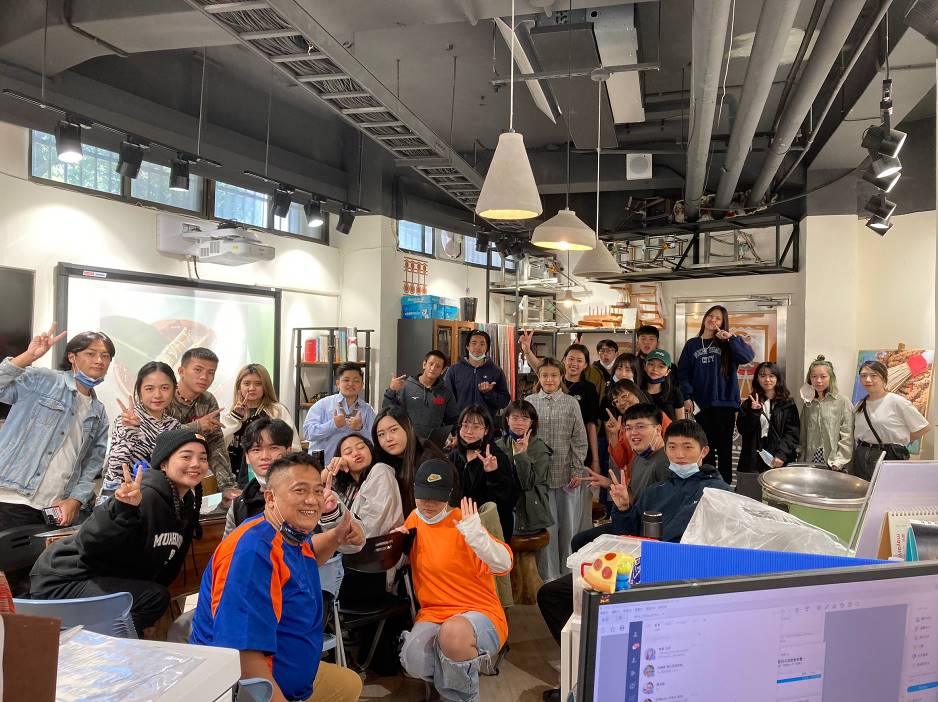 合照